1.Пояснительная записка.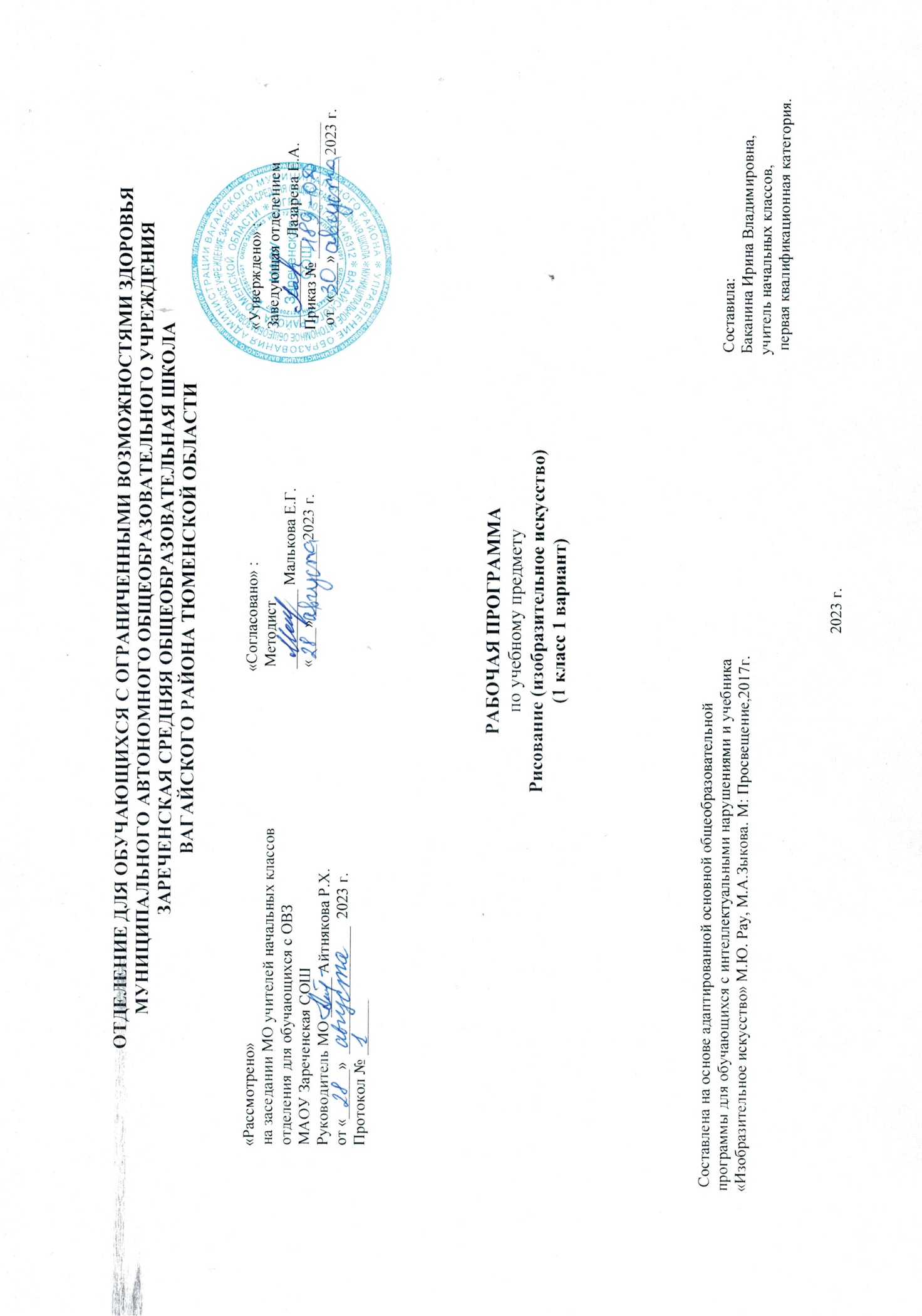       Адаптированная рабочая программа по учебному предмету Рисование (изобразительное искусство) 1 класс ФГОС образования обучающихся с интеллектуальными нарушениями разработана на основании следующих нормативно-правовых документов:1.Федеральный закон «Об образовании в Российской Федерации» от 29.12.2012 №273-ФЗ.2.Приказ Министерства образования и науки Российской Федерации от 19.12.2014 №1599 «Об утверждении федерального государственного образовательного стандарта образования обучающихся с умственной отсталостью (интеллектуальными нарушениями)».3.Учебный план отделения для обучающихся с ОВЗ МАОУ Зареченская СОШ.4.Адаптированная образовательная программа отделения для обучающихся с ОВЗ МАОУ Зареченская СОШ.Основной целью обучения предмета заключается во всестороннем развитии личности обучающегося с умственной отсталостью (интеллектуальными нарушениями) в процессе приобщения его к художественной культуре и обучения умению видеть прекрасное в жизни и искусстве; формировании элементарных знаний об изобразительном искусстве, общих и специальных умений и навыков изобразительной деятельности (в рисовании, лепке, аппликации), развитии зрительного восприятия формы, величины, конструкции, цвета предмета, его положения в пространстве, а также адекватного отображения его в рисунке, аппликации, лепке; развитие умения пользоваться полученными практическими навыками в повседневной жизни.Основные задачи изучения предмета:воспитание интереса к изобразительному искусству;раскрытие значения изобразительного искусства в жизни человека;воспитание в детях эстетического чувства и понимания красоты окружающего мира, художественного вкуса;формирование элементарных знаний о видах и жанрах изобразительного искусства искусствах;расширение художественно-эстетического кругозора;развитие эмоционального восприятия произведений искусства, умения анализировать их содержание и формулировать своего мнения о них;формирование знаний элементарных основ реалистического рисунка;обучение изобразительным техникам и приемам с использованием различных материалов, инструментов и приспособлений, в том числе экспериментирование и работа в нетрадиционных техниках;обучение разным видам изобразительной деятельности (рисованию, аппликации, лепке);обучение правилам и законам композиции, цветоведения, построения орнамента, применяемых в разных видах изобразительной деятельности;формирование умения создавать простейшие художественные образы с натуры и по образцу, по памяти, представлению и воображению;развитие умения выполнять тематические и декоративные композиции;воспитание у обучающихся умения согласованно и продуктивно работать в группах, выполняя определенный этап работы для получения результата общей изобразительной деятельности ("коллективное рисование", "коллективная аппликация").Коррекция недостатков психического и физического развития обучающихся на уроках изобразительного искусства заключается в следующем:коррекции познавательной деятельности обучающихся путем систематического и целенаправленного воспитания и совершенствования у них правильного восприятия формы, строения, величины, цвета предметов, их положения в пространстве, умения находить в изображаемом объекте существенные признаки, устанавливать сходство и различие между предметами;развитии аналитических способностей, умений сравнивать, обобщать; формирование умения ориентироваться в задании, планировать художественные работы, последовательно выполнять рисунок, аппликацию, лепку предмета; контролировать свои действия;коррекции ручной моторики; улучшения зрительно-двигательной координации путем использования вариативных и многократно повторяющихся действий с применением разнообразных технических приемов рисования, лепки и выполнения аппликации.развитии зрительной памяти, внимания, наблюдательности, образного мышления, представления и воображения.                                                    2.Общая характеристика учебного предмета.     Рисование как школьный учебный предмет имеет важное коррекционно-развивающее значение. Уроки изобразительного искусства при правильной их постановке оказывают существенное воздействие на интеллектуальную, эмоциональную и двигательную сферы, способствуют формированию личности умственно отсталого ребенка, воспитанию у него положительных навыков и привычек. В подготовительном периоде обучения выделяются специальные разделы пропедевтической и коррекционной работы, направленной на развитие мелкой моторики пальцев и кистей рук, на формирование познавательной деятельности и навыков работы с художественными материалами и др.    Программой предусмотрены следующие виды работы: рисование с натуры и по образцу (готовому изображению), по памяти, по представлению и по воображению; рисование на заданные темы, декоративное рисование; лепка объёмного и плоскостного изображения (барельеф на картоне) с натуры или по образцу, по памяти, по воображению; лепка на тему; лепка декоративной композиции;выполнение аппликаций без фиксации изображений на изобразительной плоскости («подвижная» аппликация); с фиксацией изображения на изобразительной плоскости с помощью клея с натуры и по образцу, по представлению, по воображению; выполнение сюжетного и декоративного изображения в технике аппликации; проведение беседы с учащимися о содержании рассматриваемой репродукции с картины художника, книжной иллюстрации, картинки, произведения народного творчества.    Работа с натурой является ведущей и в лепке, и в рисовании, и при составлении аппликации. Школьники учатся приёмам исследования предмета для более точного его изображения.    При обучении рисованию с натуры целесообразно использовать метод сравнения. Сопоставление предметов позволяет детям увидеть их форму, цвет, величину, понять] конструкцию сравниваемых объектов.    Чтобы научить школьников рассматривать предмет, выделять в нём конструктивно важные части, полезно использовать разборные игрушки. Разборка и сборка такой игрушки помогает ребятам понять её строение в целом, определить место каждой её составной части.    Для развития у детей умения анализировать, вычленять из совокупности признаков предмета самые важные; для передачи сходства с натурой при её изображении рекомендуется использовать приём совместного поэтапного изображения. Учитель рисует на доске предмет, затем учащиеся рисуют этот предмет на листах бумаги (или в альбомах) – так называемый «графический диктант». Этот приём можно использовать как после поэтапного рассматривания натуры, так и до него. В последнем случае этот приём принимает вид игры «Угадай, что мы рисуем».      Для формирования графического образа таких сложных объектов, как человек, животное, дерево, дом, в программе рекомендуется сочетать работы в определённой последовательности. Например, игра с разборной игрушкой – лепка – аппликация по представлению и по воображению.    Знакомство детей со свойствами цвета (цветовым тоном, светлотой, насыщенностью) происходит в практической деятельности. Здесь первостепенную роль играет демонстрация приёмов, раскрывающих свойства цвета (например, приёмы получения смешанных цветов из главных, приёмы осветления цвета путём добавления белил или разведения краски водой, приём затемнения цвета чёрной краской для уменьшения его яркости, насыщенности).     На уроках изобразительного искусства обязательно проводится работа над развитием речи учащихся. Предложенный в программе речевой материал в виде отдельных слов, словосочетаний и фраз закрепляется в практической деятельности и в беседах по изобразительному искусству. 3.Описание места учебного предмета в учебном плане.     Учебный предмет входит в предметную область «Искусство», программа в 1 классе рассчитана на 1 час в неделю, 33 учебные недели, 33 часа в год.Учебный план.4.Личностные и предметные результаты освоения учебного предмета.         1) осознание себя как гражданина России; формирование чувства гордости за свою Родину;2) воспитание уважительного отношения к иному мнению, истории и культуре других народов;3) сформированность адекватных представлений о собственных возможностях, о насущно необходимом жизнеобеспечении;4) овладение начальными навыками адаптации в динамично изменяющемся и развивающемся мире;5) овладение социально-бытовыми навыками, используемыми в повседневной жизни;6) владение навыками коммуникации и принятыми нормами социального взаимодействия, в том числе владение вербальными и невербальными коммуникативными компетенциями, использование доступных информационных технологий для коммуникации;7) способность к осмыслению социального окружения, своего места в нем, принятие соответствующих возрасту ценностей и социальных ролей;8) принятие и освоение социальной роли обучающегося, проявление социально значимых мотивов учебной деятельности;9) сформированность навыков сотрудничества с взрослыми и сверстниками в разных социальных ситуациях;10) способность к осмыслению картины мира, ее временно-пространственной организации; формирование целостного, социально ориентированного взгляда на мир в его органичном единстве природной и социальной частей;11) воспитание эстетических потребностей, ценностей и чувств;12) развитие этических чувств, проявление доброжелательности, эмоционально-нравственной отзывчивости и взаимопомощи, проявление сопереживания к чувствам других людей;13) сформированность установки на безопасный, здоровый образ жизни, наличие мотивации к творческому труду, работе на результат, бережному отношению к материальным и духовным ценностям;14) проявление готовности к самостоятельной жизни.Предметные результаты: Минимальный уровень:знание названий художественных материалов, инструментов и приспособлений; их свойств, назначения, правил хранения, обращения и санитарно-гигиенических требований при работе с ними;знание элементарных правил композиции, цветоведения, передачи формы предмета;знание некоторых выразительных средств изобразительного искусства: "изобразительная поверхность", "точка", "линия", "штриховка", "пятно", "цвет";пользование материалами для рисования, аппликации, лепки;знание названий предметов, подлежащих рисованию, лепке и аппликации;знание названий некоторых народных и национальных промыслов, изготавливающих игрушки: "Дымково", "Гжель", "Городец", "Каргополь";организация рабочего места в зависимости от характера выполняемой работы;следование при выполнении работы инструкциям педагогического работника; рациональная организация своей изобразительной деятельности; планирование работы; осуществление текущего и заключительного контроля выполняемых практических действий и корректировка хода практической работы;владение некоторыми приемами лепки (раскатывание, сплющивание, отщипывание) и аппликации (вырезание и наклеивание);рисование по образцу, с натуры, по памяти, представлению, воображению предметов несложной формы и конструкции; передача в рисунке содержания несложных произведений в соответствии с темой;применение приемов работы карандашом, гуашью, акварельными красками с целью передачи фактуры предмета;ориентировка в пространстве листа; размещение изображения одного или группы предметов в соответствии с параметрами изобразительной поверхности;адекватная передача цвета изображаемого объекта, определение насыщенности цвета, получение смешанных цветов и некоторых оттенков цвета;узнавание и различение в книжных иллюстрациях и репродукциях изображенных предметов и действий. Достаточный уровень:знание названий жанров изобразительного искусства (портрет, натюрморт, пейзаж);знание названий некоторых народных и национальных промыслов ("Дымково", "Гжель", "Городец", "Каргополь");знание основных особенностей некоторых материалов, используемых в рисовании, лепке и аппликации;знание выразительных средств изобразительного искусства: "изобразительная поверхность", "точка", "линия", "штриховка", "контур", "пятно", "цвет", объем;знание правил цветоведения, светотени, перспективы; построения орнамента, стилизации формы предмета;знание видов аппликации (предметная, сюжетная, декоративная);знание способов лепки (конструктивный, пластический, комбинированный);нахождение необходимой для выполнения работы информации в материалах учебника, рабочей тетради;следование при выполнении работы инструкциям педагогического работника или инструкциям, представленным в других информационных источниках;оценка результатов собственной изобразительной деятельности и обучающихся (красиво, некрасиво, аккуратно, похоже на образец);использование разнообразных технологических способов выполнения аппликации;применение разных способов лепки;рисование с натуры и по памяти после предварительных наблюдений, передача всех признаков и свойств изображаемого объекта; рисование по воображению;различение и передача в рисунке эмоционального состояния и своего отношения к природе, человеку, семье и обществу;различение произведений живописи, графики, скульптуры, архитектуры и декоративно-прикладного искусства;различение жанров изобразительного искусства: пейзаж, портрет, натюрморт, сюжетное изображение.                                                                  5.Содержание учебного предмета.    1.Обучение композиционной деятельности.Формирование умения размещать рисунок (в аппликации - готовое вырезанное изображение) на изобразительной плоскости. Работа над понятиями «середина листа» и «край листа» бумаги.Формирование умения организовывать изображаемые предметы на листе бумаги в соответствии с содержанием работы. При этом соблюдать последовательность расположения одного или нескольких изображений на листе бумаги: главного объекта – в композиционном центре; остальных объектов – в подчинении главному по смыслу, в связи с ним; в композиции узора – подчинение его частей ритму (повторение или чередование форм, их пространственных положений, цветовых пятен).Горизонтальное или вертикальное положение листа бумаги в зависимости от содержания рисунка (аппликации), протяжённости формы изображаемого объекта. Зависимости размера изображения от размера листа бумаги.Размещение предметов в рисунке при передаче пространства: ближние – ниже, дальние – выше; частичное загораживание одних предметов другими.Стилизация форм изображаемых объектов (листьев, цветов, бабочек и др.) при составлении узора.    Примерные задания.Выполнение аппликаций: «Коврик для игрушек», «Коробочка», «Осенние листья» (с использованием близких или контрастных цветов бумаги, с составлением узора из растительных форм).Воспроизведение в рисунке аппликаций «Коврик для игрушек», «Осенние листья».Составление узоров для изделий, выполненных на уроках технологии, с использованием геометрических и растительных форм.Выполнение рельефа на картоне: «Рыбка», «Березка», «Домик в лесу» (пластилин, глина или соленое тесто).Рисование по памяти после наблюдения: «Листопад».Рисование по представлению: «Снеговик», «Летом в деревне», «Машины в городе» (контурное изображение простым карандашом, цветными фломастерами).   2.Рисование с натуры натюрморта: «Яблоко и груша» (простой карандаш, цветные мелки, плотная тонированная бумага).Развитие у учащихся умений воспринимать и передавать форму предметов, пропорции и конструкцию.Формирование или закрепление умений пользоваться материалами графической деятельности (карандашом, ластиком, бумагой, фломастером, цветными мелками); умения правильно держать карандаш (фломастер и др.) и умеренно нажимать на него в процессе изображения; пользоваться ластиком, исправляя ошибки в изображении. Развитие умений проводить линии разной конфигурации, протяженности, в разных направлениях; рисовать штрихи, точки; изображать геометрические формы – эталонов (овал, круг, треугольник). Формирование умения обследовать предметы с целью их изображения: выделять главные детали, их пространственное расположение, что определяет конструкцию (строение) объекта; устанавливать особенности общей формы предмета и его деталей, пропорции частей и целого объекта; сопоставлять форму предметов и их частей с формой геометрических эталонов. Обучение приемам изображения плоскостных и объемных предметов со слабо расчлененной формой.Формирование графических образов объектов (представлений объектов и способов их изображения). Формирование умений пользоваться художественными материалами, предназначенными для лепки (глиной, пластилином, соленым тестом), и приемов лепки.Образ дерева (лиственного и хвойного, на примере березы, ели и сосны). Особенности строения (наличие ствола, крупных сучьев и более тонких веточек), их взаимосвязь; форма кроны и ствола дерева, их пространственное расположение, утоньшение ствола к верхушке, сучьев и мелких веточек к концу. Разные образы деревьев (по форме кроны, толщине ствола, высоте и др.).Образы человека и животного. Особенности строения (части тела: голова, шея, туловище, конечности; у животного – хвост; места их соединения); форма частей, пропорции. Положение частей тела человека и животного в статике и динамике (при передаче самого простого движения: руки вверх, вниз, в стороны – у человека во фронтальном положении; четыре ноги в движении – у животного в положении профиль).Образ дома (постройка деревенского и городского типа). Основные части дома: крыша, стены, окна, крыльцо, дверь; их пространственное расположение; пропорции частей в целой конструкции.   Примерные задания.Рисование: выполнение упражнений в проведении прямых, волнистых и ломаных, зигзагообразных линий карандашом или фломастером в задании «Сломанный телевизор» (рисование линий разной конфигураций на экранах телевизоров); «Волны в море», «Забор» изображение квадратного, треугольного и прямоугольного флажков, воздушных шаров и мячей, колес велосипеда – разной величины в сопоставлении с изображением соответствующих форм геометрических эталонов.Лепка с натуры в объеме и виде барельефов предметов разной формы, предъявляемых в паре: яблоко и груша; листья липы и ивы и т.п. (глина, соленое тесто, пластилин).Лепка в объёме: «Фигурка человека»; барельефы «Домик из брёвен», «Берёза» (пластилин, глина или соленое тесто).Лепка в объеме игрушек, с использованием образцов народных промыслов Дымкова, Филимонова, («Петушок», «Утенок» и т.п. - глина, соленое тесто).Составление аппликации из готовых форм: «Матрешка», «Чебурашка» (тонированная бумага в качестве фона, части соответствующих изображений, клей).Рисование с натуры:а) вылепленных в объеме и барельефе объектов;б) выполненных аппликаций – выбору учителя и учащихся в соответствии с их возможностями и интересами. Последующее изображение выбранных объектов по памяти.  3.Развитие у учащихся восприятия цвета предметов.Основные и составные цвета в пределах солнечного спектра (красный, жёлтый, синий, зелёный, оранжевый, фиолетовый). Цвета ахроматического ряда (белый, серый, чёрный). Узнавание и называние соответствующего цвета предметов.Цветные карандаши, фломастеры, цветные мелки. Формирование приемов раскрашивания контурных изображений. Тренировка в силе нажима при раскрашивании (при работе карандашом, мелками – умеренная, фломастером – слабая).Краски акварель, гуашь. Своеобразие приемов работы кистью этими красками при раскрашивании контурных изображений и больших поверхностей. (например, неба и др.).Ознакомление детей с приемами работы кистью и краской, используемые в росписи игрушек и предметов народных художественных промыслов Дымкова (точки, дужки, штрихи, «тычок», приём «примакивание», работа кончиком и корпусом кисти). Формирование эмоционального восприятия цвета: радостное, эмоциональное впечатление от цветовых тонов солнечного спектра.   Примерные задания.Работа краской и кистью на основе представлений при использовании наглядного материала (образов, репродукций картин художников, книжных иллюстраций): «Радуга» (рисование сразу кистью по слегка влажной бумаге); «Травка», «Елка» (рисование сразу кистью, кончиком и корпусом, с использованием приема «примакивание»).Работа сразу кистью цветной гуашью по сухой тонированной бумаге: «Жуки» - по выбору учащихся.Рисование по памяти на основе наблюдения: «Деревья осенью», «Деревья зимой» (сразу кистью черной гуашью по сухой тонированной бумаге, с передачей в изображении ритма стволов, узора ветвей).Работа с натуры. Раскрашивание нарисованных ранее простым карандашом осенних листьев, овощей, фруктов, имеющих простую форму и ровную окраску (цветные карандаши, фломастеры, гуашь).Раскрашивание выполненных ранее простым карандашом композиций и узоров (гуашь, кисти).6.Календарно – тематическое планирование.7.Описание материально-технического обеспечения образовательной деятельности.1.Учебник «Изобразительное искусство» 1 класс. Учебник для общеобразовательных организаций, реализующих АООП. М.Ю. Рау, М.А.   Зыкова. М: Просвещение, 2017 г.2.Кузин В.С., Кубышкина Э.И., Шпикалова Т.Я. Изобразительное искусство в 1-4 классах. М.: Просвещение, 2018 г.3.Наглядные пособия по темам: «Времена года», «Овощи», «Фрукты», «Игрушки», «Посуда» и другие.4.Компьютер, проектор.5.Муляжи овощей, фруктов.6.Открытки к праздникам.7.Альбомы.8.Наборы простых и цветных карандашей, фломастеры.9.Наборы красок, кистей, гуашь.10.Стаканы – непроливайки.11.Пластилин, подложки, стеки.12.Цветная бумага, картон.13.Ножницы, клей.Предмет Кол-во часов в неделю1 ч2 ч3 ч4 чгодРисование(изобразительное искусство)1889833№п/пТема урокаКоличество часовДата проведенияДата проведения№п/пТема урокаКоличество часовпланфакт1.Осень золотая наступает. Осенний листопад. Цвета осени. 1ч.2.Солнце на небе. Травка на земле. Забор. Рисование.1ч.3.Фрукты, овощи разного цвета. Рисование.1ч.4.Простые формы предметов. Сложные формы. Рисование.1ч.5.Линия. Точка. Пятно. Рисование.1ч.6.Изображаем лист сирени. Рисование.1ч.7.Лепим лист сирени.1ч.8.Лепим. Матрешка.1ч.9.Рисуем куклу – неваляшку.1ч.10.Деревянный дом в деревне. Лепка.1ч.11.Изобрази деревянный дом из бревен. Аппликация.1ч.12.Аппликация «Рыбки в аквариуме».1ч.13.Зима. Снеговик. Праздник Новый год.1ч.14.Новогодняя елка. Флажки на веревке для елки. Рисование.1ч.15.Лепим человека из пластилина. Голова, лицо человека.1ч.16.Лепка и рисунок. Зима. Белый зайка.1ч.17.Рассматривание картин художников.1ч.18.Пирамидка. Рыбка. Аппликация.1ч.19.Ваза с цветами. Аппликация.1ч.20.Колобок. Нарисуй картинку.1ч.21.Дома в городе. Аппликация.1ч.22.Одноэтажный дом. Трехэтажный дом. Лепка.1ч.23.Многоэтажный дом. Аппликация.1ч.24.Весна пришла. Яркое солнце. 1ч.25.Весна. Почки на деревьях. Рисование.1ч.26.Весна пришла. Светит солнце. Бежит ручей. Плывет кораблик.1ч.27.Цветок. Ветка акации с листьями. Рисование.1ч.28.Что украшают узором? Коврик для куклы.1ч.29.Весна. Праздник. Хоровод. Сделай аппликацию и дорисуй ее.1ч.30.Изобрази дом в деревне. Деревья рядом с домом.1ч.31.Грибы. Грибы на пеньке.1ч.32.Придумай свой рисунок. Наверху облака. Внизу цветы. 1ч.33.Свободное рисование.1ч.